Year 4 Christmas Party-SouthwarkDear Parents/Carers, We are holding our class Christmas party in the afternoon on Thursday 17th December. Children are asked to wear school uniform as normal. Friday 18th will be a whole school mufti day when children can wear their own clothes. In order to be festive on Thursday, children may bring a hat/reindeer ears or their Christmas jumper in their school bag to put on if they wish. We will be taking part in Christmas related activities and games within our bubbles which will be organised by the adults.We will supply some squash for your children to drink and bags of individual popcorn as well as providing disposable cups. This year, we are unfortunately not allowed to bring in food from home to share due to the current circumstances. Please let us know via the year group email- year4@howard.croydon.sch.uk if you would not like your child to have squash or popcorn. We understand that for many it has been a long and stressful term and we would like to celebrate the hard work and positive attitudes the children have shown. Thank you for your continuing support,The Year Four Team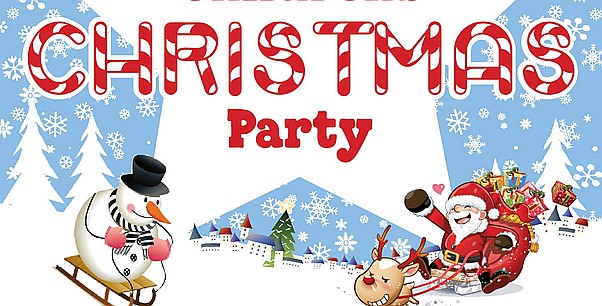 